新北市文山國民中學111學年度九年級第一學期校訂課程計畫  設計者：程翊雯、李佳盈、鄧美蘭、高睿隆一、課程類別：(請勾選並於所勾選類別後填寫課程名稱)	    1.■統整性主題/專題/議題探究課程：讀寫應用通       2.□社團活動與技藝課程：                                                 3.□特殊需求領域課程：                             4.□其他類課程：                    二、學習節數：每週(1)節，實施(21)週，共(21)節。  三、課程內涵：四、課程架構：五、本學期達成之學生圖像素養指標：(打V處為本課程計畫達成之素養指標)六、素養導向教學規劃：七、本課程是否有校外人士協助教學■否，全學年都沒有(以下免填)□有，部分班級，實施的班級為：___________□有，全學年實施*上述欄位皆與校外人士協助教學與活動之申請表一致總綱核心素養學習目標依總綱核心素養項目及具體內涵勾選。 A1身心素質與自我精進 A2系統思考與解決問題 A3規劃執行與創新應變■ B1符號運用與溝通表達□ B2科技資訊與媒體素養□ B3藝術涵養與美感素養□ C1道德實踐與公民意識□ C2人際關係與團隊合作□ C3多元文化與國際理解1.透過文本分析，學習以不同視角理解情境全貌。2.學習獨立思考與分析的知能，進而培養處理解決生活及生命議題的能力。3.運用圖像、圖表表情達意，理解圖文美學基本概念，應用於日常生活中。4.能以同理心進行溝通互動，並能傾聽、進而理解他人的想法。圖像向度素養指標素養指標素養指標素養指標陽光正向健康正向正向健康健康陽光正向健康1.關懷尊重1.身心平衡陽光正向健康2.正面思考V2.快樂生活V飛鷹宏觀卓越宏觀宏觀卓越卓越飛鷹宏觀卓越1.溝通表達V1.靈活創新V飛鷹宏觀卓越2.放眼國際2.追求榮譽碧水適性學習適性適性學習學習碧水適性學習1.欣賞接納1.終身學習V碧水適性學習2.適性揚才2.活學活用V獅子領導勇敢領導領導勇敢勇敢獅子領導勇敢1.解決問題1.自信創新V獅子領導勇敢2.獨立思考V2.勇於承擔教學期程學習重點學習重點單元/主題名稱與活動內容節數教學資源/學習策略評量方式融入議題備註教學期程學習表現學習內容單元/主題名稱與活動內容節數教學資源/學習策略評量方式融入議題備註第一週8/29-9/2(8/30暫定開學日)5-Ⅳ-36-Ⅳ-5Ad-Ⅳ-1Ba-Ⅳ-2Bd-Ⅳ-2Cc-Ⅳ-1課程地圖—本學期課程說明(一)教師說明本學期課程內容、學習目標。(二)學生提問。1投影設備自編教材網路資源參與態度第二週9/5-9/99/9中秋節補假5-Ⅳ-36-Ⅳ-5Ad-Ⅳ-1Ba-Ⅳ-2Bd-Ⅳ-2Cc-Ⅳ-1單元一：解讀文本—如何進行評析1-1評論之眼(一)如何從個人觀點進行詮釋。 (二)如何從客觀角度進行分析。(三)文章閱讀與分析練習。1投影設備自編教材網路資源參與態度學習單第三週9/12-9/165-Ⅳ-36-Ⅳ-5Ad-Ⅳ-1Ba-Ⅳ-2Bd-Ⅳ-2Cc-Ⅳ-1單元一：解讀文本—如何進行評析1-2解析結構(一)找出素材之運材方式：順敘或逆敘、先賓或先主。(二)找出布局的原則：先大先小、先外先內、先遠先近、先    粗先細等。(三)文章閱讀與分析練習。 1投影設備自編教材網路資源參與態度學習單第四週9/19-9/235-Ⅳ-36-Ⅳ-5Ad-Ⅳ-1Ba-Ⅳ-2Bd-Ⅳ-2Cc-Ⅳ-1單元一：解讀文本—如何進行評析1-3鍛字鍊句(一)具體且細膩的找出使用了那一些修辭。(二)分析如何運用這些修辭手法。(三)並分析本文藉由這些修辭達到那一些效果。(四)文章閱讀與分析練習。1投影設備自編教材網路資源參與態度學習單第五週9/26-9/305-Ⅳ-36-Ⅳ-5Ad-Ⅳ-1Ba-Ⅳ-2Bd-Ⅳ-2Cc-Ⅳ-1單元一：解讀文本—如何進行評析1-4意涵聯想(一)由文字內容發掘出創作立意、理出旨趣層次。(二)並作「相關主題」、「相關人生哲理」部分之聯想與欣賞。(三)文章閱讀與分析練習。1投影設備自編教材網路資源參與態度學習單生命議題第六週10/3-10/75-Ⅳ-36-Ⅳ-5Ad-Ⅳ-1Ba-Ⅳ-2Bd-Ⅳ-2Cc-Ⅳ-1單元一：解讀文本—如何進行評析1-5實作練習引導：藉由「複述文中片段文字」，以「分析」其文章特色並切入自己的感受與心得，以溶入「欣賞」的內容。實作練習(範例)：荖濃溪營地附近，雪深數尺。溪水有一段已結冰。冷杉林下的箭竹全埋在雪下。冷杉枝葉上也全是厚厚的白，似棉花的堆積，似刨冰。有時因枝葉承受不住重量，雪塊嘩然滑落，滑落中往往撞到下層的枝葉，雪塊因四下碎散飛濺，滑落和碰撞的聲音則有如岩石的崩落，在冰冷謐靜的原始森林間迴響。這是陳列〈八通關種種〉裡的一段文字，其中沒有任何艱難晦澀的詞句，可是寫得非常精彩。請細細咀嚼，加以鑑賞分析。 實作提示：請就上引文字，由「遣詞造句」、「氣氛營造」、「文章風格」三方面綜合賞析。學生作品分享。1投影設備自編教材網路資源參與態度學習單第七週10/10-10/14(段考週暫定)10/10國慶日放假5-Ⅳ-56-Ⅳ-5Bc-Ⅳ-3Be-Ⅳ-1單元二：解讀圖像及圖表—網路世代的識圖力 2-1從繪本漫畫看圖像的魅力(一)繪本欣賞--好繪本如何好？(二)漫畫威力--經典暢銷漫畫如何影響世界。(三)如何洞悉圖像背後的邏輯思考，藏在圖像中的布局、意念與秩序。(四)閱讀文本：〈以圖像語言呼喚世界—郝明義〉《圖像語言的秘密：圖像的意義是如何產生的？》〈繪本的「暗號」你接得到嗎？──繪本職人賴嘉綾帶你認識8個常見圖像語言〉1投影設備自編教材網路資源《圖像語言的秘密：圖像的意義是如何產生的？》參與態度學習單媒體素養跨領域：藝術線上教學第八週10/17-10/215-Ⅳ-56-Ⅳ-5Bc-Ⅳ-3Be-Ⅳ-1單元二：解讀圖像及圖表—網路世代的識圖力 2-2從平面廣告看圖像的應用(一)創意平面廣告欣賞。(二)猜猜廣告主題。(準備10張廣告圖片) 例1：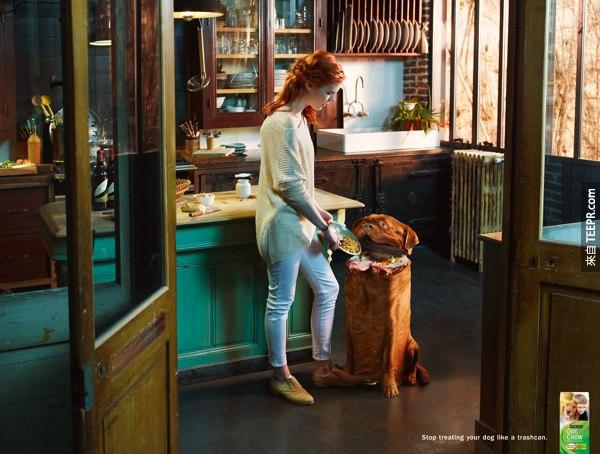 說明：不要把你的狗兒當成是垃圾桶。給他吃好吃的食物。      --Dog Chow 狗食品牌。 例2：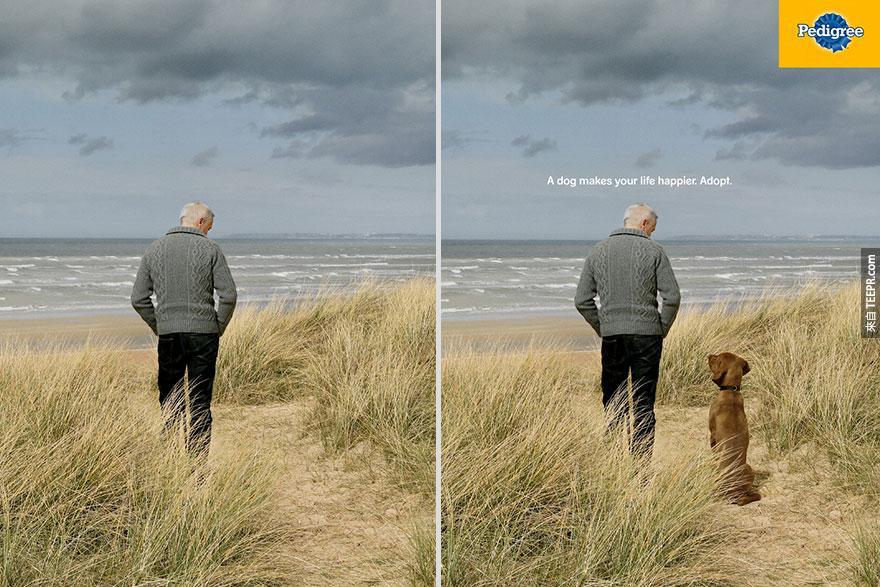 說明： 一隻狗會讓你更開心。請領養。--寶路 Pedigree(三)分組討論廣告圖片的意涵及是否能有效說服他人。1投影設備自編教材網路資源《圖像語言的秘密：圖像的意義是如何產生的？》廣告圖片來源：TEEPR亮新聞參與態度小組報告學習單媒體素養跨領域：藝術第九週10/24-10/285-Ⅳ-56-Ⅳ-5Bc-Ⅳ-3Be-Ⅳ-1單元二：解讀圖像及圖表—網路世代的識圖力 2-3從報章雜誌看圖表功能(一)認識圖表：介紹報章雜誌、網路文章中常用圖表的類型與功能。1.直條圖、橫條圖：表示量化數據間的比較結果。2.瀑布圖：顯示總數值的增加或減少。3.長條圖：反映事物分布、集中情況。4.漏斗圖：反映流程程序中各個步驟環節轉化情況。(二)實作練習。1投影設備自編教材網路資源參與態度學習單媒體素養跨領域：數學第十週10/31-11/45-Ⅳ-56-Ⅳ-5Bc-Ⅳ-3Be-Ⅳ-1單元二：解讀圖像及圖表—網路世代的識圖力 2-3從報章雜誌看圖表功能(一)認識圖表：介紹報章雜誌、網路文章中常用圖表的類型與功能。1.圓形圖、矩形式樹狀結構圖：表示各項目占比。2.折線圖、區域圖：隨時間變化的趨勢發展。3.XY散佈圖：數據表示為散點分布。4.雷達圖：表示數據戰力分析。(二)實作練習。1投影設備自編教材網路資源參與態度學習單媒體素養第十一週11/7-11/115-Ⅳ-56-Ⅳ-5Bc-Ⅳ-3Be-Ⅳ-1單元二：解讀圖像及圖表—網路世代的識圖力 2-3從報章雜誌看圖表功能(一)閱讀文本：〈圖表說明怎麼寫？秘訣告訴你！〉《人人都能上手的資訊圖表設計術：台灣第一家INFOGRAPHIC設計公司，經典案例、操作心法、製作祕笈全公開！》(二)實作練習：1.圖表說明寫作練習。2.學生作品分享。1投影設備自編教材網路資源參與態度學習單媒體素養跨領域：資訊第十二週11/14-11/185-Ⅳ-56-Ⅳ-5Bc-Ⅳ-3Be-Ⅳ-1元二：解讀圖像及圖表—網路世代的識圖力 2-3從報章雜誌看圖表功能實作練習：1.圖表說明寫作練習。2.學生作品分享。1投影設備自編教材網路資源參與態度學習單媒體素養第十三週11/21-11/255-Ⅳ-56-Ⅳ-5Bc-Ⅳ-3Be-Ⅳ-1元二：解讀圖像及圖表—網路世代的識圖力 2-3從報章雜誌看圖表功能實作練習：1.圖表說明寫作練習。2.學生作品分享。1投影設備自編教材網路資源參與態度學習單媒體素養第十四週11/28-12/2(段考週暫定)5-Ⅳ-66-Ⅳ-6Be-Ⅳ-3Cb-Ⅳ-2單元三：解讀人物—如何認識古人3-1人物介紹(一)從「維基百科」看人物介紹範例。(二)範文閱讀：〈地表最強的國際學校總裁——孔子是教師界的網紅〉(三)問題與討論1投影設備自編教材《國學潮人誌，古人超有料——12位最強男神女神，成敗起伏的生命中，有哪些與眾不同的求生姿態、不同的「潮」》參與態度學習單生涯議題跨領域：社會線上教學第十五週12/5-12/95-Ⅳ-66-Ⅳ-6Be-Ⅳ-3Cb-Ⅳ-2單元三：解讀人物—如何認識古人3-1人物介紹(一)從「維基百科」看人物介紹範例。(二)範文閱讀：〈他並不完美，卻是好感度最高的潮男——第一名的圈粉高 手蘇東坡〉(三)問題與討論1投影設備自編教材《國學潮人誌，古人超有料——12位最強男神女神，成敗起伏的生命中，有哪些與眾不同的求生姿態、不同的「潮」》參與態度學習單生涯議題跨領域：社會第十六週12/12-12/135-Ⅳ-66-Ⅳ-6Be-Ⅳ-3Cb-Ⅳ-2單元三：解讀人物—如何認識古人3-1人物介紹(一)從「維基百科」看人物介紹範例。(二)範文閱讀：〈厭世隱者養成記——陶潛做自己的勇氣〉(三)問題與討論1投影設備自編教材《國學潮人誌，古人超有料——12位最強男神女神，成敗起伏的生命中，有哪些與眾不同的求生姿態、不同的「潮」》參與態度學習單生涯議題跨領域：社會第十七週12/19-12/235-Ⅳ-66-Ⅳ-6Be-Ⅳ-3Cb-Ⅳ-2單元三：解讀人物—如何認識古人3-1人物介紹(一)小組討論：  1.試分析文本中孔子、蘇軾、陶潛的特質、特性。  2.試分析三人所面臨的人生困境與解決方法。  3.你是否贊同他們的處世方法、人生哲學？請提出你的看    法。(二)小組分享。(三)同儕提問與回饋。1投影設備自編教材參與態度小組報告學習單跨領域：社會第十八週12/26-12/305-Ⅳ-66-Ⅳ-6Be-Ⅳ-3Cb-Ⅳ-2單元三：解讀人物—如何認識古人3-2選擇主題與資料蒐集方法。運用腦力激盪法請學生對人物進行提問(你的好奇)。運用書籍、網路資源尋找答案。如何整理、分辨訊息。1投影設備自編教材參與態度學習單跨領域：社會第十九週1/2-1/61/2元旦補假5-Ⅳ-66-Ⅳ-6Be-Ⅳ-3Cb-Ⅳ-2單元三：解讀人物—如何認識古人3-3內容寫作與編排。(一)學習如何運用故事敘寫方法將古人生平資料進行編排。(二)小組簡報製作：運用前述圖表輔助內容之呈現。1投影設備自編教材參與態度跨領域：社會第二十週1/9-1/131-Ⅳ-42-Ⅳ-4Be-Ⅳ-3成果發表—漫談古人 一、學生分組報告。二、自評與他評。1投影設備自編教材小組報告跨領域：社會第二十一週1/16-1/20(段考週暫定；1/18暫定休業式)1-Ⅳ-42-Ⅳ-4Be-Ⅳ-3成果發表—漫談古人一、學習歷程回顧。二、教師回饋與結語。1投影設備自編教材小組報告線上教學教學期程校外人士協助之課程大綱教材形式教材內容簡介預期成效原授課教師角色□簡報□印刷品□影音光碟□其他於課程或活動中使用之教學資料，請說明： 